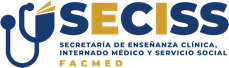 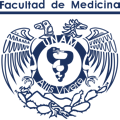 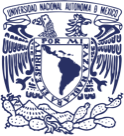 DEPÓSITO BANCARIO PARA EL PAGO DE REMUNERACIONESDATOS DEL TRABAJADORESTE FORMATO DEBERÁ SER ENTREGADO EN LA UNIDAD ADMINISTRATIVA DE SU DEPENDENCIANombre:    					                     APELLIDO PATERNO                          APELLIDO MATERNO                     NOMBRE(S) No. Empleado:                        R.F.C.:                                                         Dependencia: Facultad de Medicina  Nacionalidad:                                    Sexo:                                                 Estado Civil:   Teléfono Oficina:                                                      Teléfono particular:        Lugar de nacimiento:                 Firma del interesado:__________________ PARA PERSONAL CON CUENTA EXISTENTE DATOS DEL BANCONombre del banco:   No. de cuenta:________________________________________ No. de Suc.:____________       Nota: es indispensable que el trabajador sea titular de la cuentaTipo de cuenta:
Tarjeta de débito:_____ Cuenta maestra:_____ Cuenta de cheques tradicional:__________ Anexar documento que compruebe que la cuenta está a nombre del trabajador(Carátula de Estado de Cuenta)